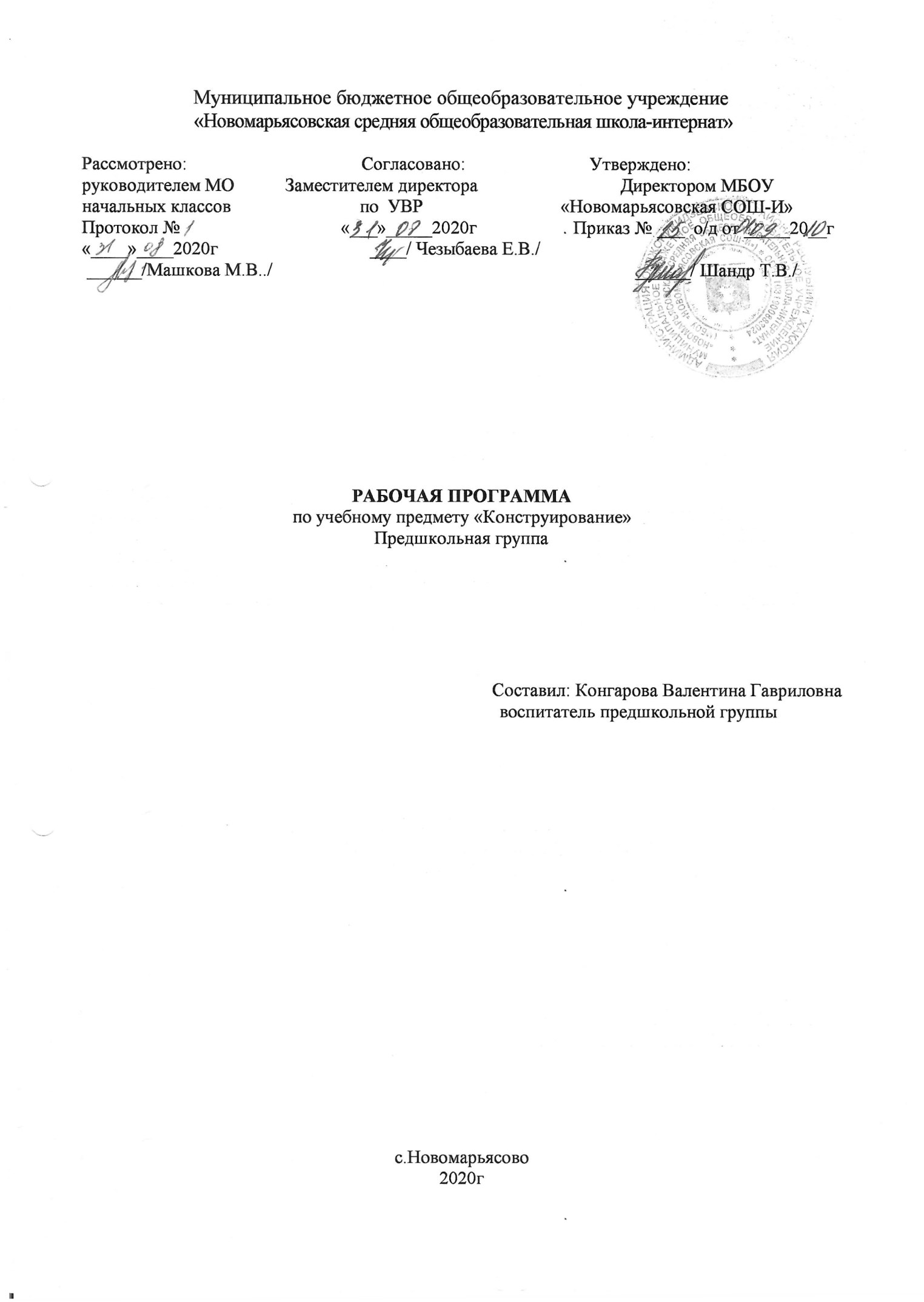 Пояснительная записка    Рабочая программа по конструированию к учебнику «Конструирование», составлена на основе Типовой учебной программы под редакцией Н.А. Федосовой, Т.С. Комаровой программы «Преемственность», рекомендованной с 22.01.97 г. «Органом Управления образованием субъектов РФ» и с . имеет гриф «Допущено Министерством Образования РФ». Программа соответствует Федеральному компоненту государственного стандарта дошкольного образования, учебному плану Монастыревской НОШ - филиала МБОУ «Новомарьясоская СОШ-и» . В предшкольной группе на уроки конструирования отводится 56 ч ( 2 ч в неделю, 28учебных недель). При прохождении программы возможны риски: актированные дни (низкий температурный режим), карантин (повышенный уровень заболеваемости), перенос праздничных дней (в соответствии с Постановлением Минтруда и социальной защиты от 23 мая .). Отставание по программе будет устранено в соответствии с Положением о мероприятиях по преодолению отставаний при реализации рабочих программ по учебным предметам (курсам) (раздел 3, п.п. 3.3). Цели и задачи преподавания учебного предметаЦели: заложить основы для понимания конструкций различных предметов;научить старших дошкольников определять последовательность операций при изготовлении того или иного изделия.Задачи: подготовить детей к самостоятельному выполнению действий в определенном порядке;обучить умениям  целенаправленно рассматривать предметы, рисунки, сравнивать их между собой, выделять общее и различное; делить предметы на части, находить основные детали, от которых зависит расположение других частей; делить части на составляющие детали; анализировать условия практической задачи для получения конечного результата;ознакомить дошкольников с различными материалами, видами соединений и способами крепления деталей, частей, правилами безопасной работы с ручными инструментами;развить у детей самоконтроль – уметь сравнивать свое изделие с предложенным образцом;развивать внимание, наблюдательность, память, воображение, фантазию, творческое отношение к труду;развивать речь;воспитывать трудолюбие, аккуратность, стремление довести начатое до концавоспитывать умение работать в паре, коллективе, бережно относиться к своему труду, природе, окружающим предметам как результату труда других людей; формировать навыки культуры труда.Основные содержательные линии.   На уроках конструирования познакомить детей с материалами:  пластилином, бумагой, фольгой, нитками; с природными материалами (шишками, сухими веточками, соломой, плодами, семенами деревьев и кустарников, травянистых растений, глиной и др.);фольгой, нитками. готовыми материалами: набором деревянных деталей конструктора «Строительный материал» без крепления, набором пластмассовых деталей с шиповым креплением типа «Лего», бросовым материалом вторичного использования – коробками и др. Их основные свойства и конструктивные особенности: приобретение формы, деление на части, изменение размера, окраски и др. Выявление возможности использования материалов при конструировании, их активное влияние на выразительность конструкции.   Конструирование. Виды конструирования: по образцу, рисунку, тематическому заданию, условию, замыслу.        Научить конструировать по образцу, рисунку, тематическому заданию, условию, замыслу. Анализ конструкций, распознавание пространственного расположения частей и деталей предметов (вверху, внизу, справа, слева, между), сравнение по числу деталей (больше, меньше, столько же), их форме, размеру (длиннее, короче); преобразование конструкций. Использование различных видов деятельности:Разметка на глаз сгибанием;обработка: выполнение приемов лепки – разминания, раскатывания и др. (глина, пластилин); резания (бумага); плетение (полоски бумаги);отделка: раскрашивание (глина, бумага); аппликация (бумага, природный материал); украшение рисунком;технологические операции выполняются ручными инструментами (гладилка, карандаш, линейка, стека, ножницы, кисточка для клея, игла) с использованием различных приспособлений (наперсток, тряпочка, подкладной лист, подставка для кисточки).Содержание учебной дисциплины.Учись строить и конструировать (8 ч)Знакомство с предметом конструирования. Аппликация «многоэтажный домик». (2 ч) Аппликация из геометрических фигур «лисенок». Аппликации из овалов и кругов. (2 ч)  Аппликация из геометрических фигур «машинка». Аппликация из геометрических фигур «ракета».Знай, куда пойти, что и где найти (8 ч)Лепка из пластилина «овощи и фрукты». (2 ч)  Лепка из пластилина игрушек. (2 ч)  Поделки из листьев «бабочка», «рыбка». (2 ч)  Куклы из соломы. (2 ч)Конфетку разверни, из фольги бусы сотвори (7 ч)Бусы из фольги. (2 ч)   Елочные игрушки из фольги (2 ч).Поделки из природного материала. (2 ч) Поздравительная открытка.Умей находить и фантазировать (7 ч)Поделки из коробочек «многоэтажный домик» (2 ч). Поделки из спичечных коробочек «машинка». Поделки из спичечных коробочек «мебель» (2 ч). Поделки из коробочек «мебель» (2 ч).                                        Полоски отрезай, игрушки создавай (20ч)Рыбки в аквариуме. (2 ч). Игрушки из бумаги (животные). (2 ч).  Игрушка-Каркуша. Игрушки из полосок бумаги (2 ч).  Игрушка-собака. Сувениры, украшенные переплетением полосок. (2 ч). Фигурки для настольного театра (2 ч). Готовимся к Великой Пасхе. (2 ч). Цветы из гофрированной бумаги. (2 ч). Защитим страну родную. (2 ч). Аппликация из бумаги «Солнечная поляна». (2 ч). Знай, куда пойти, что и где найти (6 ч)Лепка из пластилина «лошадки». Раскрашивание лошадки. Ветка яблони (пластилин). (2 ч).  Резервный урок. (2 ч).  Календарно-тематическое планирование№ п/пТема занятийдата по планудата по факту1Знакомство с предметом конструирования2,3Аппликация «домик»4Аппликация из геометрических фигур «лисенок»5,6Аппликация из овалов и кругов7Аппликация из геометрических фигур «машинка»8Аппликация из геометрических фигур «ракета»9,10Лепка из пластилина «овощи и фрукты»11,12Лепка из пластилина игрушек13,14Поделки из листьев «бабочка», «рыбка»15,16Куклы из соломы17,18Бусы из фольги19,20Ёлочные игрушки из фольги21,22Поделки из природного материала23Поделки из природного материала24,25Поделки из коробочек многоэтажный «домик»26Поделки из  спичечных коробочек «машинка»27,28Поделки из  спичечных коробочек «мебель»29,30Поделки из коробочек мебель31,32Рыбки в аквариуме33,34Игрушки из бумаги (животные)35Игрушка - Каркуша36,37Игрушки из полосок бумаги38Игрушка - собака39,40Сувениры, украшенные переплетением полосок41,42Фигурки для настольного театра43,44Готовимся к Великой Пасхе45,46Цветы из гофрированной бумаги47,48Защитим страну родную49,50Аппликация из бумаги «Солнечная поляна»51Лепка из пластилина «лошадки»52Раскрашивание лошадки53,54Ветка яблони (пластилин)55,56Резервный урок